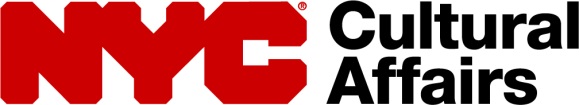 PERCENT FOR ART - ARTIST DIRECTORY FORMThe information provided in this form will be used by the Department of Cultural Affairs (DCLA) to research artists for the commissioning of public artwork. Submitting up-to-date information ensures that you will be considered for upcoming opportunities.HOW TO REGISTER FOR THE DIRECTORYComplete this form, saved in MS WORD or PDF format, with the file name as: [LAST NAME]_[First name]_Artist Directory  (E.g.: DOE_John_Artist Directory)Email this form as an attachment (MS WORD or PDF) to PercentInfo@culture.nyc.gov with the Subject line as: Artist Directory Application: [Last name], [First name] (E.g.: Artist Directory Application: DOE, John)Include a link for sharing artwork image files in the body of the email (see instructions below)Follow the same process for submitting any follow-up revisions to your informationThe Artist Directory is updated on an ongoing basis. A confirmation email will be sent upon intakeIncomplete submissions will not be included in the DirectoryARTWORK SUBMISSION AND SELECTION PROCESSArtists included in the Directory may be considered for future Percent for Art opportunities and may be asked to submit proposals for new artwork commissionsInclusion in the Directory does not guarantee an Artist will be selected to submit a proposal Artists are selected through a panel process and review of submitted proposalsSUBMISSION TYPE (select one option):	New  	Update	  	GENERAL INFORMATION (All fields must be completed)SUBMISSION TYPE (select one option):	New  	Update	  	GENERAL INFORMATION (All fields must be completed)SUBMISSION TYPE (select one option):	New  	Update	  	GENERAL INFORMATION (All fields must be completed)SUBMISSION TYPE (select one option):	New  	Update	  	GENERAL INFORMATION (All fields must be completed)SUBMISSION TYPE (select one option):	New  	Update	  	GENERAL INFORMATION (All fields must be completed)SUBMISSION TYPE (select one option):	New  	Update	  	GENERAL INFORMATION (All fields must be completed)SUBMISSION TYPE (select one option):	New  	Update	  	GENERAL INFORMATION (All fields must be completed)Artist Contact InformationArtist Contact InformationArtist Contact InformationArtist Contact InformationArtist Contact InformationArtist Contact InformationArtist Contact InformationName:First LastAddress:Street (Number, Street, Unit/Apt)Street (Number, Street, Unit/Apt)Street (Number, Street, Unit/Apt)Street (Number, Street, Unit/Apt)Street (Number, Street, Unit/Apt)Street (Number, Street, Unit/Apt)CityCityStateZipZipCountryContact:PhonePhonePhoneAlternate phone (optional)Alternate phone (optional)Alternate phone (optional)EmailEmailEmailWebsite or Digital PlatformWebsite or Digital PlatformWebsite or Digital PlatformGallery Information (If Relevant):NameNameNamePerson of contactPerson of contactPerson of contactStreet (Number, Street, Unit/Apt)Street (Number, Street, Unit/Apt)Street (Number, Street, Unit/Apt)Street (Number, Street, Unit/Apt)PhonePhoneCityCityStateZipZipCountryArtist 2 Contact Information (if working in a partnership)Artist 2 Contact Information (if working in a partnership)Artist 2 Contact Information (if working in a partnership)Artist 2 Contact Information (if working in a partnership)Artist 2 Contact Information (if working in a partnership)Artist 2 Contact Information (if working in a partnership)Artist 2 Contact Information (if working in a partnership)Name:First LastAddress:Street (Number, Street, Unit/Apt)Street (Number, Street, Unit/Apt)Street (Number, Street, Unit/Apt)Street (Number, Street, Unit/Apt)Street (Number, Street, Unit/Apt)Street (Number, Street, Unit/Apt)CityCityStateZipZipCountryContact:PhonePhonePhoneAlternate phone (optional)Alternate phone (optional)Alternate phone (optional)EmailEmailEmailWebsite or Digital PlatformWebsite or Digital PlatformWebsite or Digital PlatformGallery Information(If Relevant):NameNameNamePerson of contactPerson of contactPerson of contactStreet (Number, Street, Unit/Apt)Street (Number, Street, Unit/Apt)Street (Number, Street, Unit/Apt)Street (Number, Street, Unit/Apt)PhonePhoneCityCityStateZipZipCountryARTIST STATEMENT (max. 550 characters) Explain your creative process, including your motivations, inspirations behind, mission, and methods. Include your choice of mediums and use of tools and techniques. The artist statement should cover the “why” you do things and not the “who you are”.ARTIST BIO (max. 550 characters) A brief description of your life, “who you are” and artistic career. ARTWORK IMAGE FILESShare 10 - 15 images which represent your body of workSave each file individually as [LAST NAME] _[Firstname]_[Image#]Save each file in jpeg format, minimum 1024 x 768 px.Use a file sharing platform of your choice, such as WeTransfer, Google Drive, OneDrive Include the file sharing link in the body of the email sent when submitting this formUse the fields below to provide details for each of the corresponding 15 images you shareARTWORK IMAGE FILESShare 10 - 15 images which represent your body of workSave each file individually as [LAST NAME] _[Firstname]_[Image#]Save each file in jpeg format, minimum 1024 x 768 px.Use a file sharing platform of your choice, such as WeTransfer, Google Drive, OneDrive Include the file sharing link in the body of the email sent when submitting this formUse the fields below to provide details for each of the corresponding 15 images you shareARTWORK IMAGE FILESShare 10 - 15 images which represent your body of workSave each file individually as [LAST NAME] _[Firstname]_[Image#]Save each file in jpeg format, minimum 1024 x 768 px.Use a file sharing platform of your choice, such as WeTransfer, Google Drive, OneDrive Include the file sharing link in the body of the email sent when submitting this formUse the fields below to provide details for each of the corresponding 15 images you shareImage 1File nameFile nameTitleYearMaterialMaterialDimensionsDimensionsImage 2File nameFile nameTitleYearMaterialMaterialDimensionsDimensionsImage 3File nameFile nameTitleYearMaterialMaterialDimensionsDimensionsImage 4File nameFile nameTitleYearMaterialMaterialDimensionsDimensionsImage 5File nameFile nameTitleYearMaterialMaterialDimensionsDimensionsImage 6File nameFile nameTitleYearMaterialMaterialDimensionsDimensionsImage 7File nameFile nameTitleYearMaterialMaterialDimensionsDimensionsImage 8File nameFile nameTitleYearMaterialMaterialDimensionsDimensionsImage 9File nameFile nameTitleYearMaterialMaterialDimensionsDimensionsImage 10File nameFile nameTitleYearMaterialMaterialDimensionsDimensionsImage 11File nameFile nameTitleYearMaterialMaterialDimensionsDimensionsImage 12File nameFile nameTitleYearMaterialMaterialDimensionsDimensionsImage 13File nameFile nameTitleYearMaterialMaterialDimensionsDimensionsImage 14File nameFile nameTitleYearMaterialMaterialDimensionsDimensionsImage 15File nameFile nameTitleYearMaterialMaterialDimensionsDimensionsADDITIONAL INFORMATION Use this space to include any additional information that might be relevant, e.g., minimum art commission budget, etc.